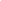 RELATÓRIO DE ESTÁGIO EM DOCÊNCIARio de Janeiro, (xx) de (xxxxxxxx) de (20xx)._____________________________Discente____________________________________________SupervisorDados CadastraisNome do Estagiário: Nome do Orientador: Nome do Co-orientador: Nível: MestradoInformações geraisDisciplina: Departamento a qual a disciplina está vinculada: Período de estágio: Horas/Aula Semanal: Nº de Horas: Professor responsável: Descrição das atividades realizadasAvaliação do estágio pelo AlunoParecer do Professor Responsável pela DisciplinaAVALIAÇÃO FINAL: (  ) APROVADO	( ) REPROVADONOTA : 